Rellena los huecos con la palabra correspondiente. Con los siguientes organismos elabora cuatro cadenas tróficas validas: Aguila, Ardilla, Bellota (de encina), Buitre, Conejo, Hierba, Jabalí, Mirlo, Ratón, Ratonero, Zarzamora, Zorro. Se pueden repetir organismos en las cadenas. ……………………., ………………………., ……………………., ……………………… ……………………., ………………………., ……………………., ……………………… ……………………., ………………………., ……………………., ……………………… ……………………., ………………………., ……………………., ………………………Haz corresponder los organismos con sus letras correspondientes en esta red trófica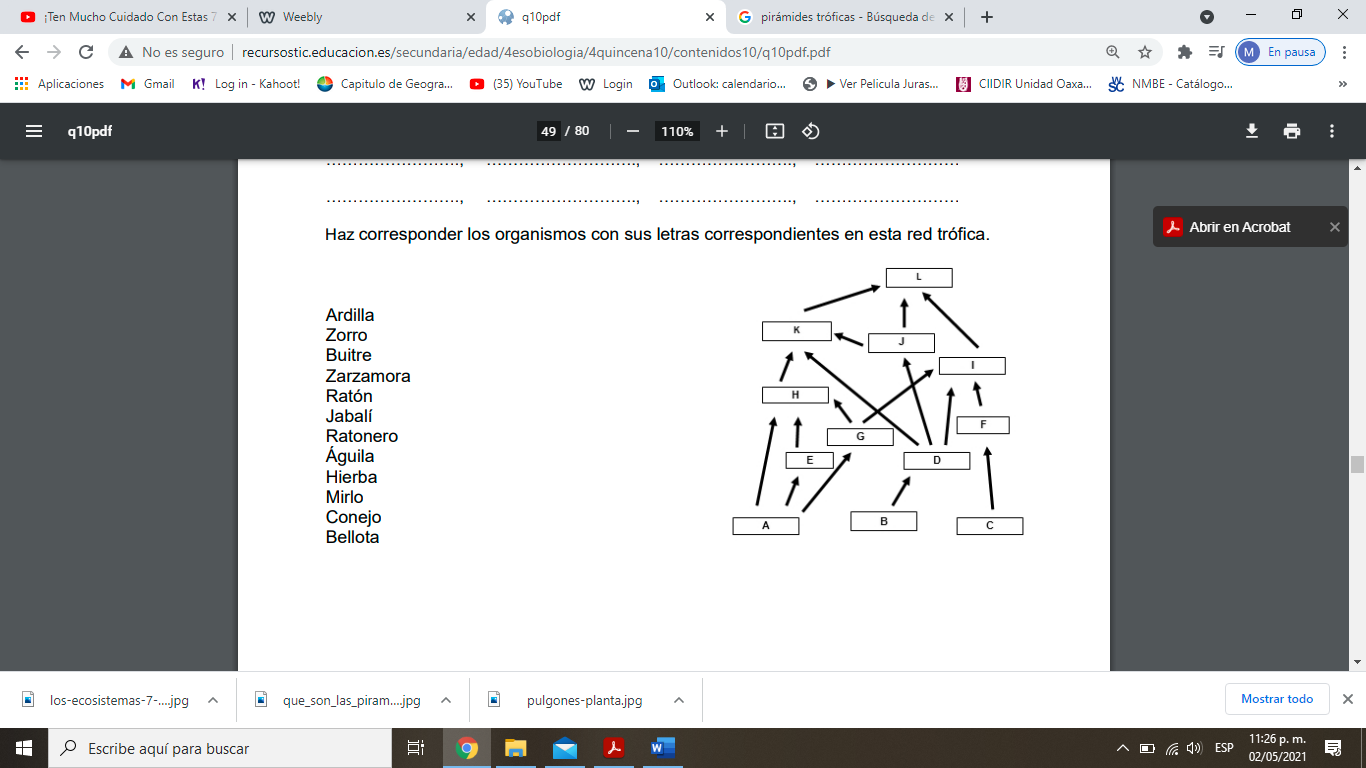 Razona cada una de las frases e indica si es verdadera o falsa.a) De la energía que entra en un organismo la mayor parte se pierde en calor y sólo una mínima cantidad se utiliza para las reacciones enzimáticas, la transmisión nerviosa, el movimiento,..b) De un organismo al siguiente dentro de una cadena trófica, sólo está disponible un 10% de la energía para el siguiente nivel trófico. c) La energía para crear cada alimento para el ser humano es diferente ya que pasar de un nivel vegetal a uno herbívoro o carnívoro reduce la energía disponible. d) Una dieta basada en los productores y herbívoros es menos eficaz ya que son los carnívoros los que acumulan la energía de los niveles inferiores. e) Los países en vías de desarrollo tienen una dieta basada en los primeros niveles tróficos ya que no pueden desperdiciar ninguna energía en obtener alimentos de los niveles superiores